Sommarschema2022                                                                                                                                                                                     Ungefärligt schema v25-33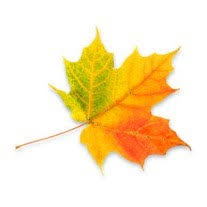 Sommarschema2022                                                                                                                                                                                     Ungefärligt schema v25-33Sommarschema2022                                                                                                                                                                                     Ungefärligt schema v25-33Sommarschema2022                                                                                                                                                                                     Ungefärligt schema v25-33Sommarschema2022                                                                                                                                                                                     Ungefärligt schema v25-33Sommarschema2022                                                                                                                                                                                     Ungefärligt schema v25-33Sommarschema2022                                                                                                                                                                                     Ungefärligt schema v25-33MåndagTisdagOnsdagTorsdagFredagLördagSöndag11.30Hathayoga Martin60 minEj vecka 29-3110.00
Cykel
Linnéa
30 minEj vecka 26-2810.00
Zumba
Linnéa
45 minEj vecka 26-2810.40
Cirkelträning
Linnéa
45 min10.50
Core
Linnéa
30 minEj vecka 26-28
17.45MRL/Styrka  Therese60 min18.00Cykel  Sofia        45 min
Kl 19 vecka 30-3119.00  Zumba                                     Linnéa45 min Ej vecka 27-28 
     18.00  Tabata/HIITDan-Eric45 min19.00
Yoga 
Kristin
60 minEj vecka 29-32
19.00Yinyoga   
Lillemor              75  min
 Ej vecka 30-31
19:00                            Cykel   Dan-Eric                                                45 min19.00  MRL/StyrkaLinnéa60 min
20.00Hathayoga Martin75 minEj vecka 29-31